Day two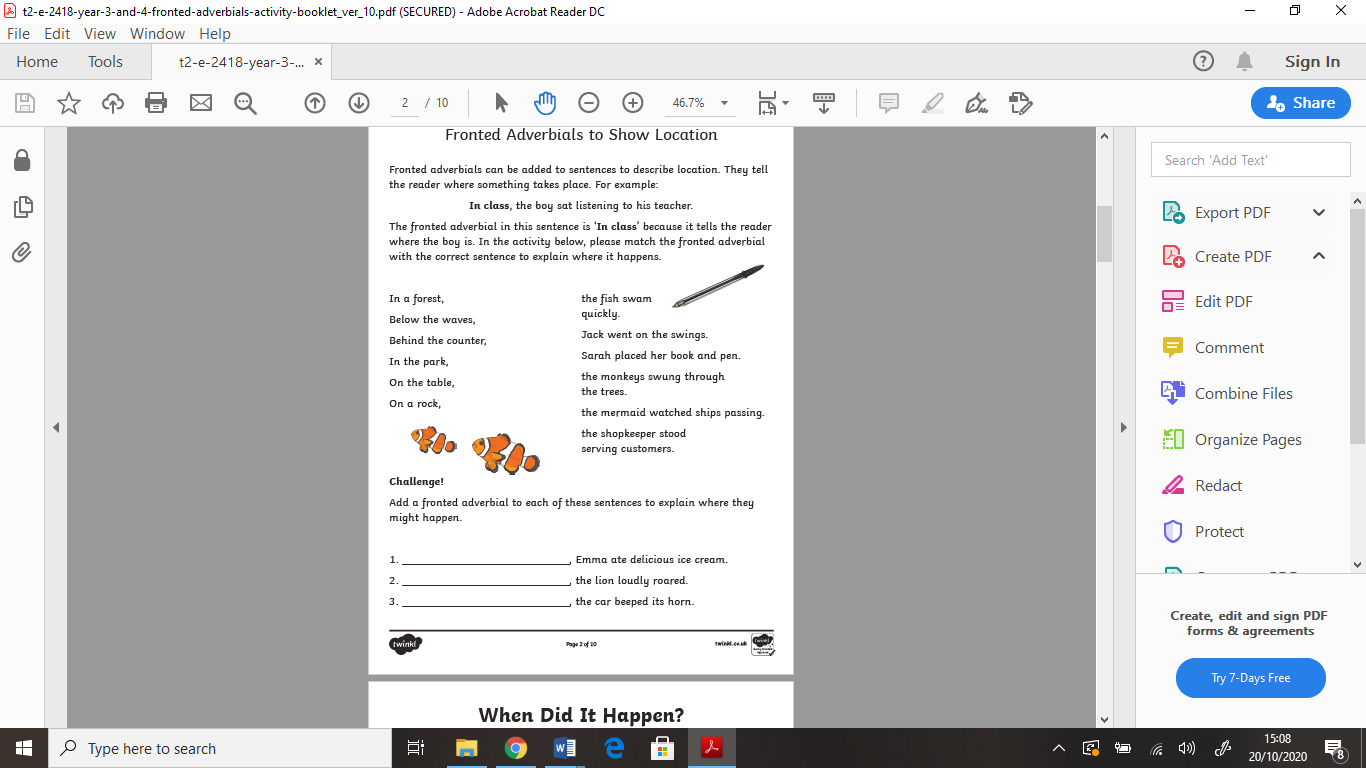 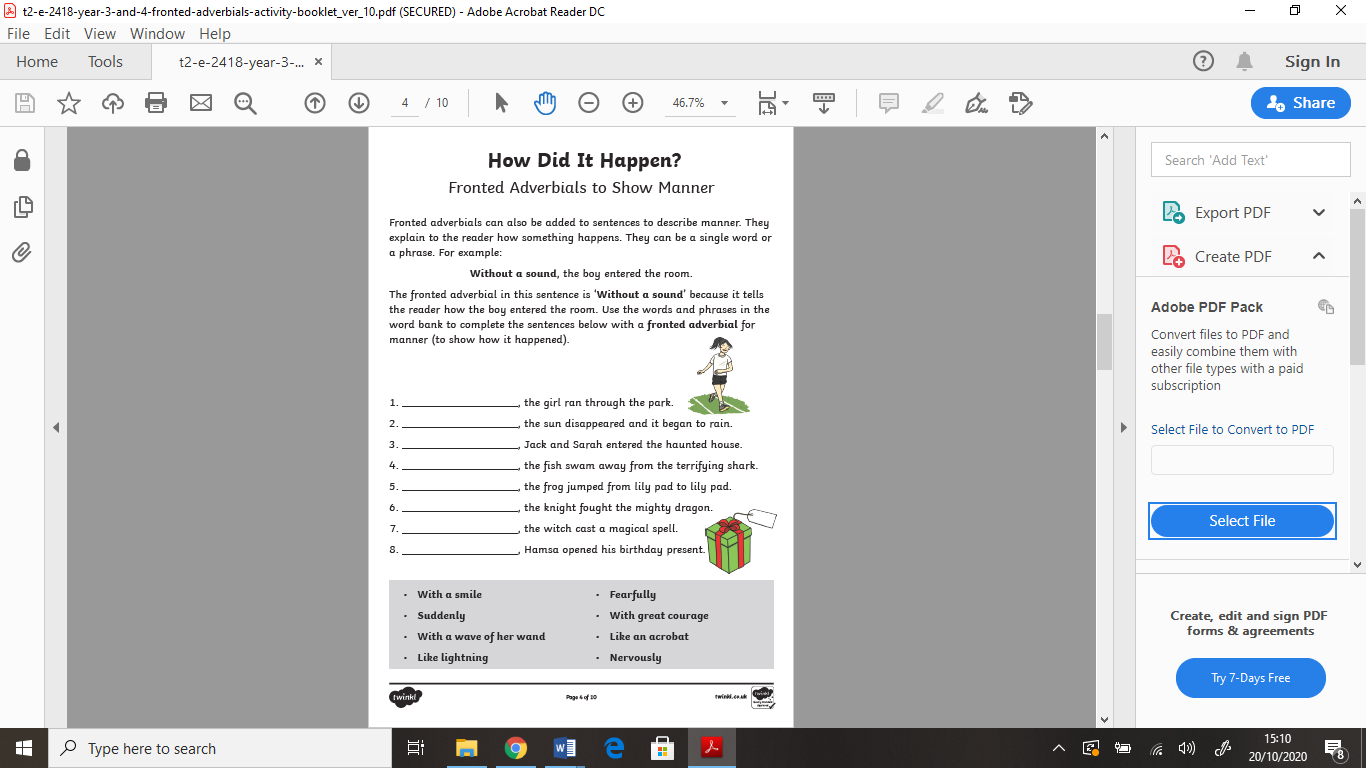 Day three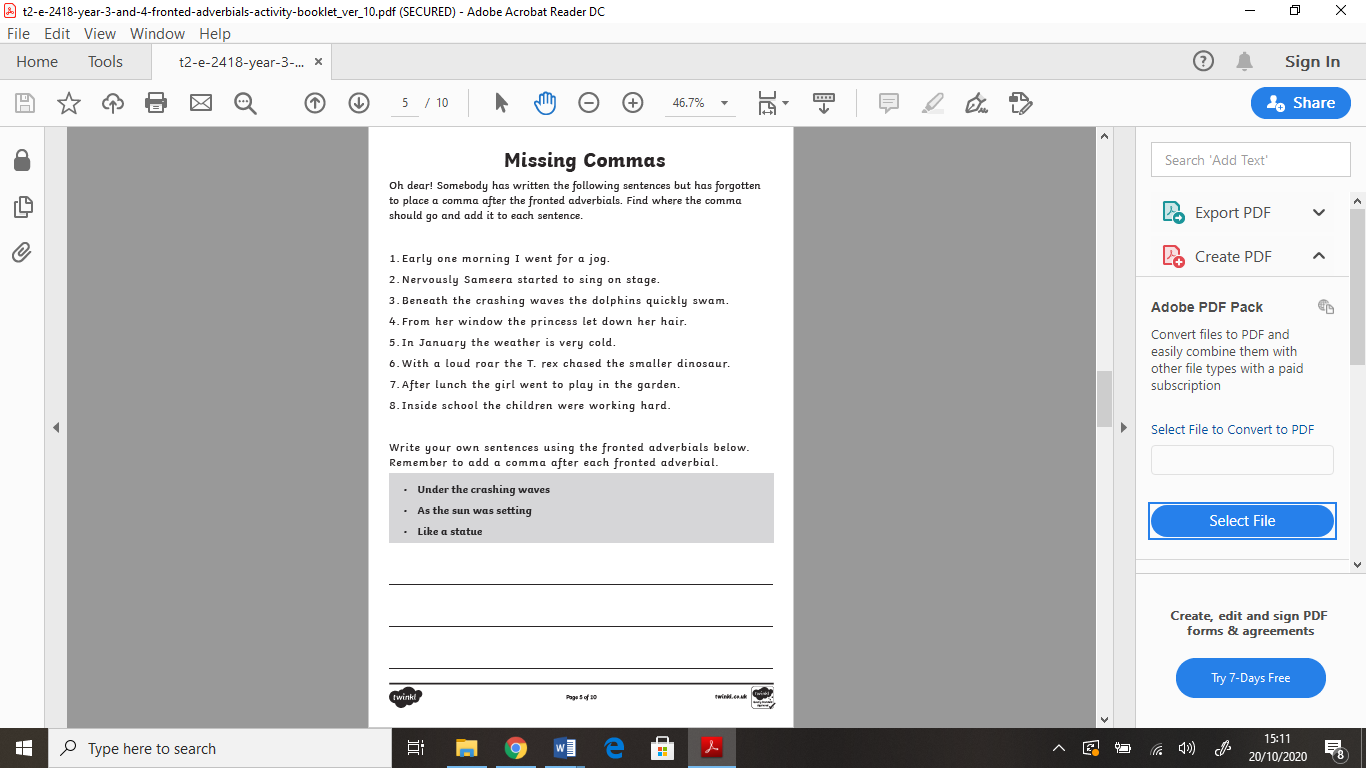 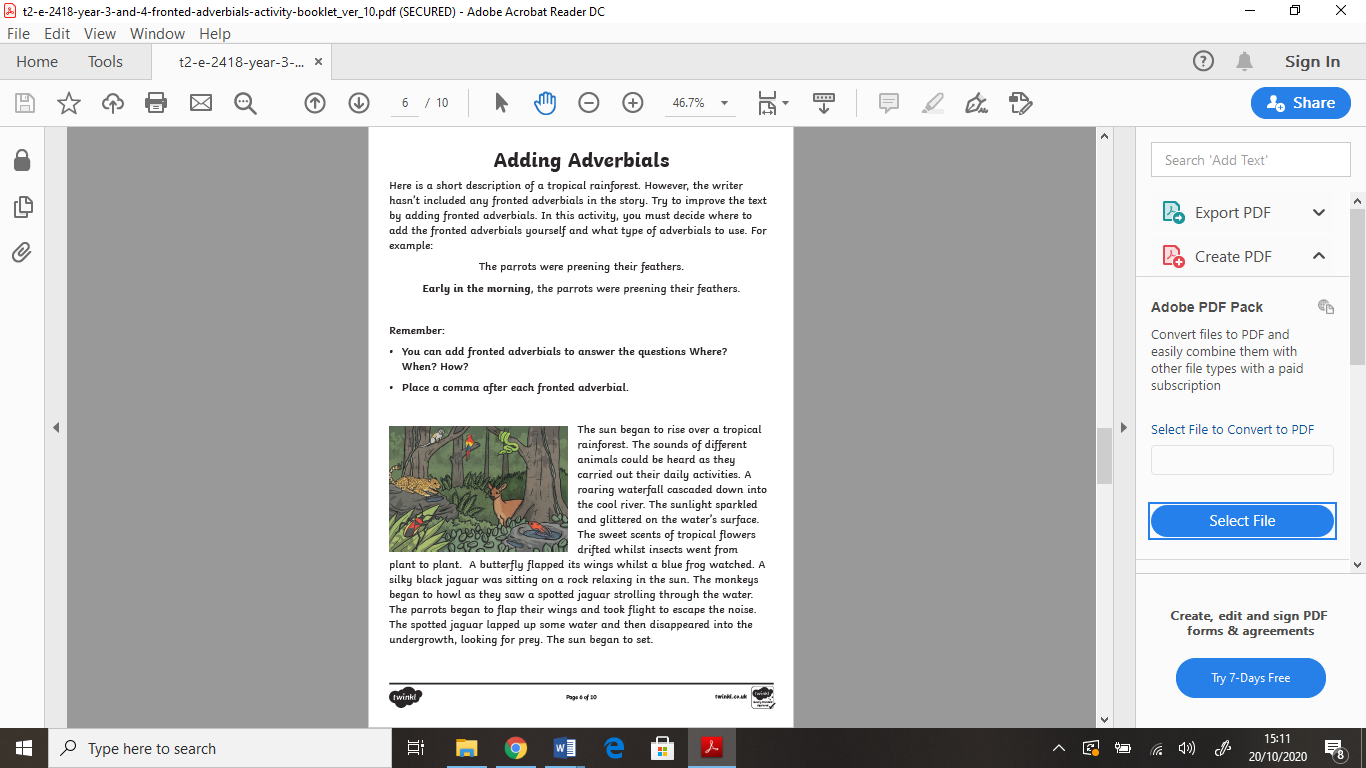 Rewrite the text below adding fronted adverbials. Below is a list of fronted adverbials to help you. 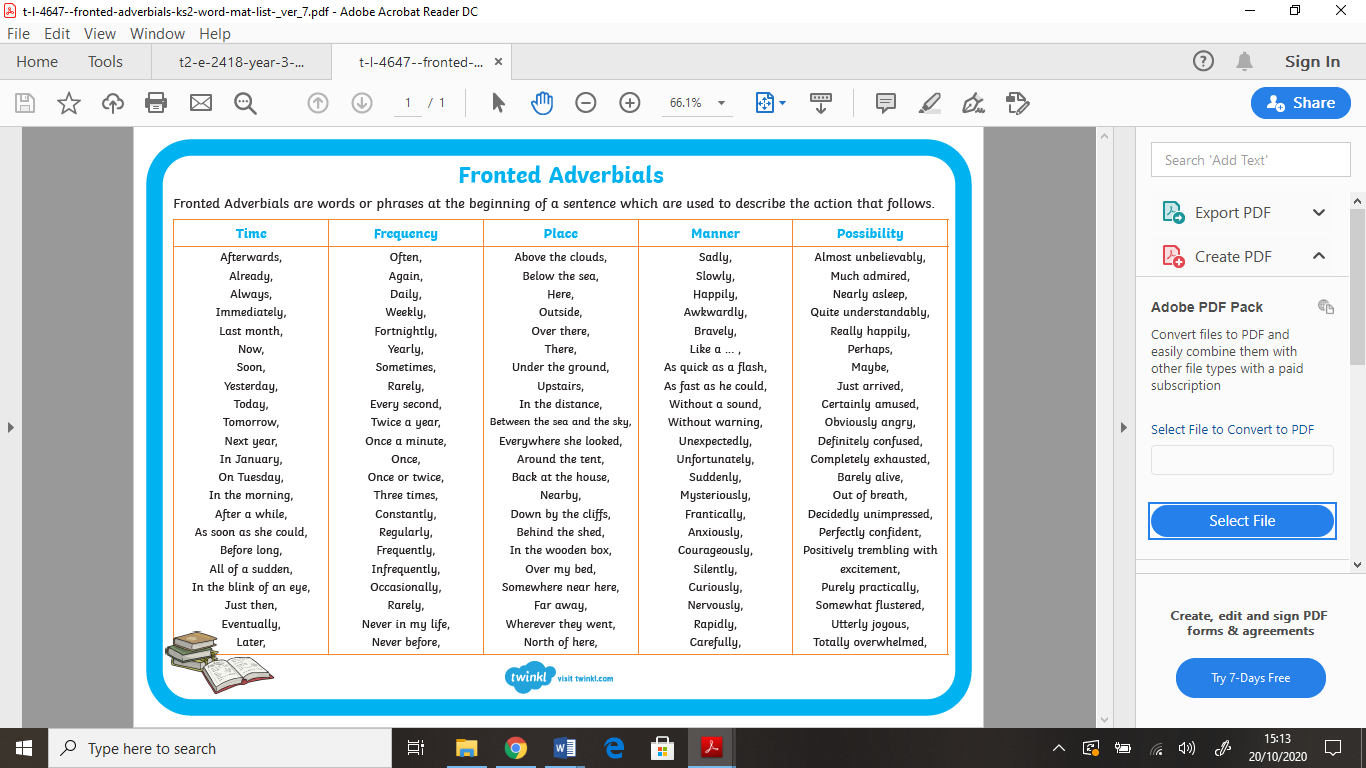 